TENDER FILE / TERMS OF REFERENCE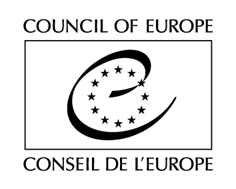 (Competitive bidding procedure / Framework Contract)Purchase of Intellectual ServicesThe Council of Europe is currently implementing, until May 2023, a Project on Strengthening access to justice in Latvia through fostering mediation and legal aid services. In that context, it is looking for Provider(s) for the provision of intellectual services in the form of expertise on legal aid to be requested by the Council on an as needed basis.TENDER RULESThis tender procedure is a competitive bidding procedure. In accordance with Rule 1395 of the Secretary General of the Council of Europe on the procurement procedures of the Council of Europe, the Organisation shall invite to tender at least three potential providers for any purchase between €2,000 (or €5,000 for intellectual services) and €55,000 tax exclusive.This specific tender procedure aims at concluding a framework contract for the provision of deliverables described in the Act of Engagement (See attached). A tender is considered valid for 120 calendar days as from the closing date for submission. The selection of tenderers will be made in the light of the criteria indicated below. All tenderers will be informed in writing of the outcome of the procedure.The tenderer must be either a natural person, a legal person or consortia of legal and/or natural persons.Tenders shall be submitted by email only (with attachments) to the email address indicated in the table below, with the following reference in subject:  Tender – Latvia Legal Aid. Tenders addressed to another email address will be rejected.The general information and contact details for this procedure are indicated on this page. You are invited to use the CoE Contact details indicated below for any question you may have. All questions shall be submitted at least three working days before the deadline for submission of the tenders and shall be exclusively addressed to the email address indicated below with the following reference in subject: Questions – Latvia Legal AidEXPECTED DELIVERABLESBackground of the ProjectThe project “Strengthening access to justice in Latvia through fostering mediation and legal aid services” builds upon another project successfully implemented by CEPEJ and the European Commission’s Directorate-General for Structural Reform Support (DG REFORM) between 2019-2021. Following the experts’ assessment report and recommendations that were formulated during this previous phase, this project aims to support the development of an effective preliminary legal aid mechanism in Latvia while encouraging recourse to mediation.The project’s first objective is widening the scope, availability, and quality of state ensured legal aid in Latvia. In addition, it aims to increase the awareness of and recourse to mediation in Latvia as a means of conflict resolution.The preliminary legal aid system, which would refer persons with legal questions to correct contact who could help resolve their problems, will work using a new model specifically adapted to its national context using a combination of European good practices, and experience from the previous project. A module to train frontline advisers that will provide preliminary legal aid and have the capacity to refer cases to mediation when appropriate, will exist. A quality assurance mechanism will be developed that enables efficient monitoring of the quality of the provided legal aid services. Lastly, specific groups will be identified for targeted campaigns to raise awareness on the advantages of mediation.Main activities- Report and recommendations on the establishment of quality standards and a quality assurance mechanism for state ensured legal aid, also considering an increased recourse to mediation, including development of practical tools adapted to the Latvian context - Offering capacity building activities for those involved in providing legal aid by developing and testing a training programme for them which introduces, or updates, their skills in various focus areas including mediation- Design, implementation, and analysis of a pilot project offering primary legal aid to people in Latvia, using a tailored preliminary legal aid mechanism that considers the possible recourse to mediation. The quality assurance mechanism and training module above will also be tested.The Council of Europe is looking for a maximum of 10 Provider(s) (provided enough tenders meet the criteria indicated below) in order to support the implementation of the project with a particular expertise on legal aid.This Contract is currently estimated to cover up to fifteen activities to be held by May 2023, sometimes in parallel. This estimate is for information only and shall not constitute any sort of contractual commitment on the part of the Council of Europe. The Contract may potentially represent a higher or lower number of activities, depending on the evolving needs of the Organisation.For information purposes only, the total amount of the project’s budget is 338,838 Euros, of which 63,750 Euros have been allocated for consultancy services, though the object of present tender shall not exceed 55,000 Euros tax exclusive for the whole duration of the Framework Contract. This information does not constitute any sort of contractual commitment or obligation on the part of the Council of Europe. Scope of the Framework ContractThroughout the duration of the Framework Contract, pre-selected Providers may be asked to:- Carry out studies, analyse and present results;- Analyse the current system and propose improvements;- Draft reports, including recommendations and comparitive studies of European best practices;- Participate in the planning, design, and monitoring of pilot projects in legal aid;- Present legal aid know-how to beneficiaries, carry out Q&A sessiosn;- design training modules and if relevant, participate in these trainings as trainer;- Assist in the identification, refining, and setting of project goals.The above list is not considered exhaustive. The Council reserves the right to request deliverables not explicitly mentioned in the above list of expected services, but related to the field of expertise object of the present Framework Contract.In addition to the orders requested on an as needed basis, the Provider shall keep regular communication with the Council to ensure continuing exchange of information relevant to the project implementation. This involves, among others, to inform the Council as soon as it becomes aware, during the execution of the Contract, of any initiatives and/or adopted laws and regulations, policies, strategies or action plans or any other development related to the object of the Contract (see more on general obligations of the Provider in Article 3.1.2 of the Legal Conditions in the Act of Engagement).Unless otherwise agreed with the Council, written documents produced by the Provider shall be in English (see more on requirements for written documents in Articles 3.2.2 and 3.2.3 of the Legal Conditions in the Act of Engagement).]FEESTenderers are invited to indicate their fees, by completing and sending the table of fees, as attached in Section A to the Act of Engagement. These fees are final and not subject to review.: Tenders proposing  daily fees above the exclusion level indicated in the Table of fees will be entirely and automatically excluded from the tender procedure.]The Council will indicate on each Order Form (see Section D below) the global fee corresponding to each deliverable, calculated on the basis of the unit fees, as agreed by this Contract.]HOW WILL THIS FRAMEWORK CONTRACT WORK? (Ordering PROCEDURE)Once the selection procedure is completed, you will be informed accordingly. Deliverables will then be delivered on the basis of Order Forms submitted by the Council to the selected Provider (s), by post or electronically, on an as needed basis (there is therefore no obligation to order on the part of the Council).PoolingFor each Order, the Council will choose from the pool of pre-selected tenderers the Provider who demonstrably offers best value for money for its requirement when assessed – for the Order concerned – against the criteria of:  quality (including as appropriate: capability, expertise, past performance, availability of resources and proposed methods of undertaking the work);availability (including, without limitation, capacity to meet required deadlines and, where relevant, geographical location); andprice.Each time an Order Form is sent, the selected Provider undertakes to take all the necessary measures to send it signed to the Council within 2 (two) working days after its reception. If a Provider is unable to take an Order or if no reply is given on his behalf within that deadline, the Council may call on another Provider using the same criteria, and so on until a suitable Provider is contracted.Providers subject to VATThe Provider, if subject to VAT, shall also send, together with each signed Form, a quote (Pro Forma invoice) in line with the indications specified on each Order Form, and including:-	the Service Provider’s name and address;-	its VAT number;-	the full list of services;-	the fee per type of deliverables (in the currency indicated on the Act of Engagement, tax exclusive);-	the total amount per type of deliverables (in the currency indicated on the Act of Engagement, tax exclusive);-	the total amount (in the currency indicated on the Act of Engagement), tax exclusive, the applicable VAT rate, the amount of VAT and the amount VAT inclusive .Signature of ordersAn Order Form is considered to be legally binding when the Order, signed by the Provider, is approved by the Council, by displaying a Council’s Purchase Order number on the Order, as well as by signing and stamping the Order concerned. Copy of each approved Order Form shall be sent to the Provider, to the extent possible on the day of its signature.ASSESSMENT Exclusion criteria and absence of conflict of interests(by signing the Act of Engagement, you declare on your honour not being in any of the below situations)Tenderers shall be excluded from participating in the tender procedure if they:have been sentenced by final judgment on one or more of the following charges: participation in a criminal organisation, corruption, fraud, money laundering, terrorist financing, terrorist offences or offences linked to terrorist activities, child labour or trafficking in human beings;are in a situation of bankruptcy, liquidation, termination of activity, insolvency or arrangement with creditors or any like situation arising from a procedure of the same kind, or are subject to a procedure of the same kind;have received a judgment with res judicata force, finding an offence that affects their professional integrity or serious professional misconduct;do not comply with their obligations as regards payment of social security contributions, taxes and dues, according to the statutory provisions of their country of incorporation, establishment or residence;are an entity created to circumvent tax, social or other legal obligations (empty shell company), have ever created or are in the process of creation of such an entity;have been involved in mismanagement of the Council of Europe funds or public funds;are or appear to be in a situation of conflict of interest;Eligibility criteriaUniversity Degree in lawExperience in the field of legal aidVery good level of EnglishAward criteriaQuality of the offer (70%), including:Expertise in policy, design, and implementation of state-ensured legal aid services.Advanced understanding of the problems faced by legal aid services in LatviaExperience of cooperation projectsFinancial offer (30%).The Council reserves the right to hold interviews with eligible tenderers.Multiple tendering is not authorised. NEGOTIATIONSThe Council reserves the right to hold negotiations with the bidders in accordance with Article 20 of Rule 1395.DOCUMENTS TO BE PROVIDEDA completed and signed copy of the Act of Engagement (See attached);A detailed CV, preferably in Europass Format, demonstrating clearly that the tenderer fulfils the eligibility criteria;All documents shall be submitted in English, failure to do so will result in the exclusion of the tender. If any of the documents listed above are missing, the Council of Europe reserves the right to reject the tender.The Council reserves the right to reject a tender if the scanned documents are of such a quality that the documents cannot be read once printed.* * *